KS2 SATs Results 2017AttainmentReading90% of the cohort achieved the expected level or above compared to 71% nationally.53% of the cohort reached Greater Depth compared to national average (NA) last year of 19% (this year’s Greater Depth national averages have not yet been released)Writing80% of the cohort achieved the expected level or above compared to 76% nationally.27% of the cohort reached Greater Depth compared to NA last year of 15%Maths87% of the cohort achieved the expected level or above compared to 75% nationally.40% of the cohort reached Greater Depth compared to NA last year of 17%Spelling Punctuation and Grammar83% of the cohort achieved the expected level or above compared to 77% nationally.53% of the cohort reached Greater Depth compared to NA last year of 23%RW&M 80% of the cohort achieved the expected level or above compared to 61% nationally.23% of the cohort reached Greater Depth compared to NA last year of 5%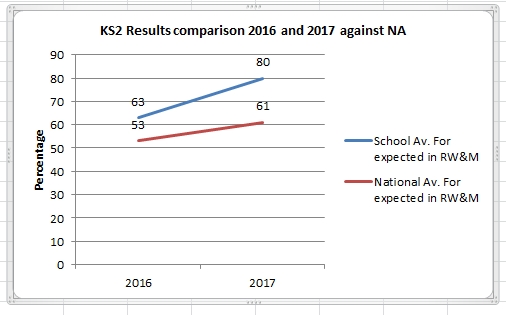 Average Scaled Score 2016Average Scaled Score 2016Average Scaled Score 2017Average Scaled Score 2017NationalSchoolNationalSchoolReading 103105.7104108.4Maths103103.37104106.7Grammar, Punctuation and Spelling104104.7106108.5